013456778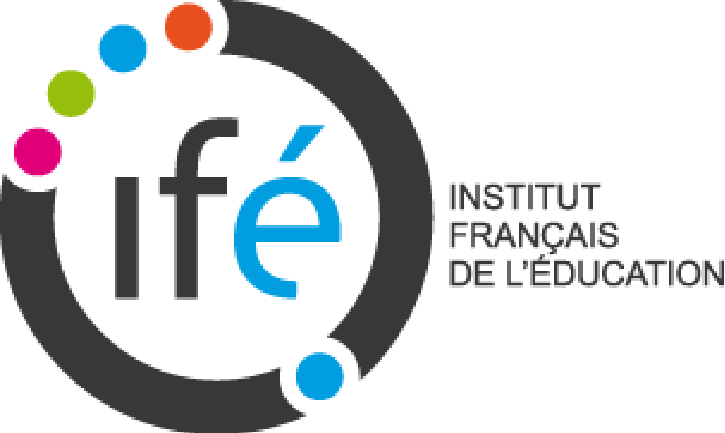 N2N2N2N2N2N2N2N2N2